          _______тел.: (8-84348) 38-0-40, факс: (8-84348) 38-0-40, Arhan.Nsm@tatar.ru___РешениеСовета Архангельского сельского поселенияНовошешминского муниципального района Республики Татарстан«14» декабря 2020 г                                                                                             № 5-17Проект решения Совета Архангельского сельского поселенияНовошешминского муниципального района Республики Татарстан «Овнесении изменений в решение Совета Архангельского сельского поселенияНовошешминского муниципального района Республики Татарстан от 28ноября 2012 года № 20-32«Об утверждении «Правил землепользования изастройки» на территории Архангельского сельского поселенияНовошешминского муниципального района Республики Татарстан.         В соответствии с Земельным кодексом Российской Федерации,Градостроительным кодексом Российской Федерации Совет Архангельскогосельского поселения Новошешминского муниципального района Республики Татарстан                                                                    РЕШАЕТ:     1 Внести следующие изменения в «Правила землепользования и застройки» на территории Архангельского сельского поселения Новошешминского муниципального района Республики Татарстан, утвержденные решением Совета Архангельского сельского поселения Новошешминского муниципального района Республики Татарстан от 28 ноября 2012 года № 20-32:- пункт 1.2 статьи 30 Предельные параметры разрешенного использованияземельных участков и объектов капитального строительства размер участка читатьв новой редакции:- минимальная площадь земельного участка для жилищного строительства наодну квартиру 1000 кв.м; максимальная 2500 кв.м.( не распространяется на ранееотведенные земельные участки)- минимальная площадь земельного участка для огородничества 400 кв.м;максимальная 2000 кв.м.; ( не распространяется на ранее отведенные земельные- минимальная площадь земельного участка для ведения личного подсобногохозяйства 1000 кв.м; максимальный размер общей площади земельных участков,которые могут находиться одновременно на праве собственности и (или) ином правеу граждан, ведущих личное подсобное хозяйство, равен двум гектарам, в том числев границах населенного пункта - одному гектару; ( не распространяется на ранееотведенные земельные участки)       2. Настоящий проект решения Совета Архангельского сельского поселенияНовошешминского муниципального района Республики Татарстан «О внесенииизменений в решение Совета Архангельского сельского поселенияНовошешминского муниципального района Республики Татарстан от 28 ноября2012 года № 20-32 « Об утверждении «Правил землепользования и застройки» натерритории Архангельского сельского поселения Новошешминскогомуниципального района Республики Татарстан» принять и вынести на публичныеслушания.        3. Провести публичные слушания по проекту решения СоветаАрхангельского  сельского поселения Новошешминского муниципального районаРеспублики Татарстан «О внесении изменений в решение Совета Архангельскогосельского поселения Новошешминского муниципального района РеспубликиТатарстан от 28 ноября 2020 года № 20-32 « Об утверждении «Правилземлепользования и застройки» на территории Архангельского сельскогопоселения Новошешминского муниципального района Республики Татарстан» 25декабря 2020 года в 14 .00 часов в сельском доме культуры , по адресу: ул.Горького, д.21А, с. Слобода Архангельская, Новошешминский район, Республика Татарстан.       4. Совету Архангельского сельского поселения Новошешминскогомуниципального района обеспечить проведение публичных слушаний, прием и учетпредложений граждан по указанному проекту решения Совета Архангельскогосельского поселения Новошешминского муниципального района РеспубликиТатарстан.       5. Постоянной комиссии по законности, охраны природы, землепользования иблагоустройства территории доработать проект решения Совета Архангельскогосельского поселения Новошешминского муниципального района РеспубликиТатарстан с учетом предложений, высказанных на публичных слушаниях ипоступивших в ходе обсуждения, и внести на рассмотрение заседания СоветаАрхангельского сельского поселения Новошешминского муниципального районаРеспублики Татарстан.       6. Опубликовать (обнародовать) настоящее решение на официальном сайтеНовошешминского муниципального района http :// novosheshminsk . tatarstan . ru /, наофициальном сайте официального портала правовой информации РеспубликиТатарстан» в информационно - телекоммуникационной сети «Интернет»http :// pravo . tatarstan . ru .     7. Признать утратившим силу решение Совета Архангельского сельскогопоселения Новошешминского муниципального района Республики Татарстан от 26 января  2017 года №22-51 «О внесении изменений в решение СоветаАрхангельского сельского поселения Новошешминского муниципального районаРеспублики Татарстан от 28 ноября 2012 года № 20-32 « Об утверждении «Правилземлепользования и застройки» на территории Архангельского сельскогопоселения Новошешминского муниципального района Республики Татарстан»       8. Контроль за исполнением настоящего решения возложить на постояннуюдепутатскую комиссию Совета Архангельского сельского поселенияНовошешминского муниципального района по законности, охраны природы,землепользования и благоустройства территории.Глава Архангельского сельского поселенияНовошешминского муниципального района                                               Н.А.СердюкСОВЕТАРХАНГЕЛЬСКОГО СЕЛЬСКОГО ПОСЕЛЕНИЯ НОВОШЕШМИНСКОГОМУНИЦИПАЛЬНОГО РАЙОНАРЕСПУБЛИКИ ТАТАРСТАН423182, РТ, Новошешминский район,село Слобода Архангельская,улица Горького, 21аТАТАРСТАН РЕСПУБЛИКАСЫЯҢА ЧИШМӘМУНИЦИПАЛЬ РАЙОНЫАРХАНГЕЛ АВЫЛ ҖИРЛЕГЕ СОВЕТЫ423182, ТР, Яңа Чишмә районы,Архангел Бистәсе авылы,Горький урамы, 21аСОВЕТАРХАНГЕЛЬСКОГО СЕЛЬСКОГО ПОСЕЛЕНИЯ НОВОШЕШМИНСКОГОМУНИЦИПАЛЬНОГО РАЙОНАРЕСПУБЛИКИ ТАТАРСТАН423182, РТ, Новошешминский район,село Слобода Архангельская,улица Горького, 21а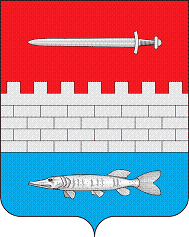 ТАТАРСТАН РЕСПУБЛИКАСЫЯҢА ЧИШМӘМУНИЦИПАЛЬ РАЙОНЫАРХАНГЕЛ АВЫЛ ҖИРЛЕГЕ СОВЕТЫ423182, ТР, Яңа Чишмә районы,Архангел Бистәсе авылы,Горький урамы, 21а